Государственное бюджетное профессиональное образовательное учреждение «Профессиональное училище № 47» РАБОЧАЯ ПРОГРАММА УЧЕБНОЙ ДИСЦИПЛИНЫОУД.03 МАТЕМАТИКА: АЛГЕБРА, НАЧАЛА МАТЕМАТИЧЕСКОГО АНАЛИЗА, ГЕОМЕТРИЯПрофиль получаемого профессионального образования ТехническийДля профессии08.1.07 «Мастер общестроительных работ»                                                                                   2020г.                                                                                                                                                     1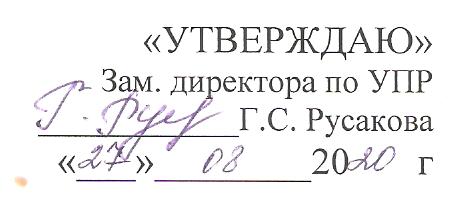 Организация разработчик: Государственное бюджетное профессиональное образовательное учреждение  «Профессиональное училище № 47».Разработчик: Капина Ольга Александровна, преподаватель    ГБПОУ «ПУ № 47»Рецензенты: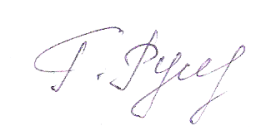 Зам. директора по УПР						Г.С.Русакова 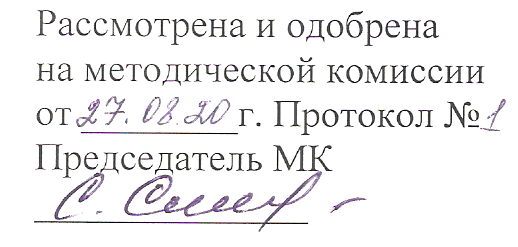 СОДЕРЖАНИЕ1.Пояснительная записка ……………………………………………………32.Общая характеристика учебной дисциплины «Математика: алгебра и начала математического анализа; геометрия»………………………………………………………………..       43.Место учебной дисциплины в учебном плане …………………………..84.Результаты освоения учебной дисциплины……………………………    85.Содержание учебной дисциплины……………………………………… 116.Тематическое планирование……………………………………………. 186.1.Объем учебной дисциплины и виды учебной работы6.2.Поурочное планирование по учебной дисциплине7.Характеристика основных видов деятельности студентов…………… 458.Учебно-методическое и материально-техническое обеспечение программы учебной дисциплины «Математика: алгебра и начала математического анализа; геометрия»…………………………………………………………………. 539.Рекомендуемая литература………………………………………………5510.Приложения:10.01.  Контрольно-оценочные средства10.02. Методические рекомендации по выполнению внеаудиторной самостоятельной работы по  учебной дисциплине «Математика: алгебра и начала математического анализа; геометрия»………………………………………………………………..    ПОЯСНИТЕЛЬНАЯ ЗАПИСКАРабочая программа разработана на основе примерной программы общеобразовательной учебной дисциплины «Математика: алгебра и начала математического анализа; геометрия» для профессиональных образовательных организаций, одобренной Научно-методическим советом Центра профессионального образования ФГАУ «ФИРО» и рекомендована для реализации основной профессиональной образовательной программы СПО на базе основного общего образования с получением среднего общего образования (Протокол № 2 от 26.03. 2015)	Рабочая программа общеобразовательной учебной дисциплины «Математика: алгебра и начала математического анализа; геометрия» (далее – «Математика») предназначена для изучения математики в профессиональных образовательных организациях СПО, реализующих образовательную программу среднего общего образования в пределах освоения основной профессиональной образовательной программы СПО (ОПОП СПО) на базе основного общего образования при подготовке квалифицированных рабочих, служащих, служащих. Рабочая программа разработана на основе требований ФГОС среднего общего образования, предъявляемых к структуре, содержанию и результатам освоения учебной дисциплины «Математика», и в соответствии с Рекомендациями по организации получения среднего общего образования в пределах освоения образовательных программ среднего профессионального образования на базе основного общего образования с учетом требований федеральных государственных образовательных стандартов и получаемой профессии (письмо Департамента государственной политики в сфере подготовки рабочих, служащих кадров Минобрнауки России от 17.03.2015 № 06-259).Содержание программы «Математика» направлено на достижение следующих целей: обеспечения сформированности представлений о социальных, культурных и исторических факторах становления математики; обеспечения сформированности логического, алгоритмического и математического мышления; обеспечения сформированности умений применять полученные знания при решении различных задач; обеспечения сформированности представлений о математике как части общечеловеческой культуры, универсальном языке науки, позволяющем описывать и изучать реальные процессы и явления.	  В программу включено содержание, направленное на формирование у студентов компетенций, необходимых для качественного освоения ОПОП СПО на базе основного общего образования с получением среднего общего образования – программы подготовки квалифицированных рабочих, служащих.2. ОБЩАЯ ХАРАКТЕРИСТИКА УЧЕБНОЙ ДИСЦИПЛИНЫ«Математика: алгебра и начала математического анализа; геометрия»      Математика является фундаментальной общеобразовательной дисциплиной со сложившимся устойчивым содержанием и общими требованиями к подготовке обучающихся. В профессиональных образовательных организациях, реализующих образовательную программу среднего общего образования в пределах освоения ОПОП СПО на базе основного общего образования, изучение математики имеет свои особенности в зависимости от профиля профессионального образования.           При освоении профессий СПО математика изучается на базовом уровне ФГОС среднего общего образования, при освоении профессий СПО технического профиля математика изучается более углубленно, как профильная учебная дисциплина, учитывающая специфику осваиваемых профессий.   Это выражается через содержание обучения, количество часов, выделяемых на изучение отдельных тем программы, глубину их освоения студентами, через объем и характер практических занятий, виды внеаудиторной самостоятельной работы студентов.         Общие цели изучения математики традиционно реализуются в четырех направлениях – общее представление об идеях и методах математики, интеллектуальное развитие, овладение необходимыми конкретными знаниями и умениями, воспитательное воздействие. Профилизация целей математического образования отражается на выборе приоритетов в организации учебной деятельности обучающихся. Для технического профиля профессионального образования выбор целей смещается в прагматическом направлении, предусматривающем усиление и расширение прикладного характера изучения математики; преимущественной ориентации на алгоритмический стиль познавательной деятельности.          Изучение математики как профильной общеобразовательной учебной дисциплины, учитывающей специфику осваиваемых студентами профессий СПО, обеспечивается: – выбором различных подходов к введению основных понятий; – формированием системы учебных заданий, обеспечивающих эффективное осуществление выбранных целевых установок; – обогащением спектра стилей учебной деятельности за счет согласования с ведущими деятельностными характеристиками выбранной профессии.          Профильная составляющая отражается в требованиях к подготовке обучающихся в части: – общей системы знаний: содержательные примеры использования математических идей и методов в профессиональной деятельности; – умений: различие в уровне требований к сложности применяемых алгоритмов; – практического использования приобретенных знаний и умений: индивидуального учебного опыта в построении математических моделей, выполнении исследовательских проектов.          Таким образом, реализация содержания учебной дисциплины ориентирует на приоритетную роль процессуальных характеристик учебной работы, зависящих от профиля профессионального образования, получения опыта использования математики в содержательных и профессионально значимых ситуациях по сравнению с формально-уровневыми результативными характеристиками обучения.          Содержание учебной дисциплины разработано в соответствии с основными содержательными линиями обучения математике: – алгебраическая линия, включающая систематизацию сведений о числах; изучение новых и обобщение ранее изученных операций (возведение в степень, извлечение корня, логарифмирование, синус, косинус, тангенс, котангенс и обратные к ним); изучение новых видов числовых выражений и формул; совершенствование практических навыков и вычислительной культуры, расширение и совершенствование алгебраического аппарата, сформированного в основной школе, и его применение к решению математических и прикладных задач; – теоретико-функциональная линия, включающая систематизацию и расширение сведений о функциях, совершенствование графических умений; знакомство с основными идеями и методами математического анализа в объеме, позволяющем исследовать элементарные функции и решать простейшие геометрические, физические и другие прикладные задачи; – линия уравнений и неравенств, основанная на построении и исследовании математических моделей, пересекающаяся с алгебраической и теоретико-функциональной линиями и включающая развитие и совершенствование техники алгебраических преобразований для решения уравнений, неравенств и систем; формирование способности строить и исследовать простейшие математические модели при решении прикладных задач, задач из смежных и специальных дисциплин; – геометрическая линия, включающая наглядные представления о пространственных фигурах и изучение их свойств, формирование и развитие пространственного воображения, развитие способов геометрических измерений, координатного и векторного методов для решения математических и прикладных задач;    -   стохастическая линия, основанная на развитии комбинаторных умений, представлений о вероятностно-статистических закономерностях окружающего мира. В тематическом плане  программы учебный материал представлен в форме чередующегося развертывания основных содержательных линий (алгебраическая, теоретико-функциональная, уравнений и неравенств, геометрическая, стохастическая), что позволяет гибко использовать их расположение и взаимосвязь, составлять рабочий  календарный план, по-разному чередуя учебные темы (главы учебника), учитывая профиль профессионального образования, специфику осваиваемой профессии СПО, глубину изучения материала, уровень подготовки студентов по математике.          Изучение общеобразовательной учебной дисциплины «Математика» завершается подведением итогов в форме экзамена в рамках промежуточной аттестации студентов в процессе освоения основной ОПОП СПО с получением среднего общего образования.         В разделе программы «Содержание учебной дисциплины» курсивом выделен материал, который при изучении математики и как базовой, и как профильной учебной дисциплины контролю не подлежит.3.МЕСТО УЧЕБНОЙ ДИСЦИПЛИНЫ В УЧЕБНОМ ПЛАНЕ       Учебная дисциплина «Математика: алгебра и начала математического анализа; геометрия» является учебным предметом обязательной предметной области «Математика и информатика» ФГОС среднего общего образования.        В профессиональных образовательных организациях, реализующих образовательную программу среднего общего образования в пределах освоения ОПОП СПО на базе основного общего образования, учебная дисциплина «Математика» изучается в общеобразовательном цикле учебного плана ОПОП СПО на базе основного общего образования с получением среднего общего образования.        В учебном  плане  учебная дисциплина «Математика» входит в состав общих общеобразовательных учебных дисциплин, формируемых из обязательных предметных областей ФГОС среднего общего образования, для профессии СПО технического профиля профессионального образования. 4.  РЕЗУЛЬТАТЫ ОСВОЕНИЯ УЧЕБНОЙ ДИСЦИПЛИНЫОсвоение содержания учебной дисциплины «Математика» обеспечивает достижение студентами следующих результатов: личностных: •	сформированность представлений о математике как универсальном языке науки, средстве моделирования явлений и процессов, об идеях и методах математики; •	понимание значимости математики для научно-технического прогресса, сформированность отношения к математике как к части общечеловеческой культуры через знакомство с историей развития математики, эволюцией математических идей; •	развитие логического мышления, пространственного воображения, алгоритмической культуры, критичности мышления на уровне, необходимом для будущей профессиональной деятельности, для продолжения образования и самообразования; •	овладение математическими знаниями и умениями, необходимыми в повседневной жизни, для освоения смежных естественнонаучных дисциплин и дисциплин профессионального цикла, для получения образования в областях, не требующих углубленной математической подготовки; •	готовность и способность к образованию, в том числе самообразованию, на протяжении всей жизни; сознательное отношение к непрерывному образованию как условию успешной профессиональной и общественной деятельности; •	готовность и способность к самостоятельной, творческой и ответственной деятельности; •	готовность к коллективной работе, сотрудничеству со сверстниками в образовательной, общественно полезной, учебно-исследовательской, проектной и других видах деятельности; •	отношение к профессиональной деятельности как возможности участия в решении личных, общественных, государственных, общенациональных проблем; метапредметных: умение самостоятельно определять цели деятельности и составлять планы деятельности; самостоятельно осуществлять, контролировать и корректировать деятельность; использовать все возможные ресурсы для достижения поставленных целей и реализации планов деятельности; выбирать успешные стратегии в различных ситуациях; умение продуктивно общаться и взаимодействовать в процессе совместной деятельности, учитывать позиции других участников деятельности, эффективно разрешать конфликты; владение навыками познавательной, учебно-исследовательской и проектной деятельности, навыками разрешения проблем; способность и готовность к самостоятельному поиску методов решения практических задач, применению различных методов познания; готовность и способность к самостоятельной информационно-познавательной деятельности, включая умение ориентироваться в различных источниках информации, критически оценивать и интерпретировать информацию, получаемую из различных источников; владение языковыми средствами – умение ясно, логично и точно излагать свою точку зрения, использовать адекватные языковые средства; владение навыками познавательной рефлексии как осознания совершаемых действий и мыслительных процессов, их результатов и оснований, границ своего знания и незнания, новых познавательных задач и средств их достижения; целеустремленность в поисках и принятии решений, сообразительность и интуиция, развитость пространственных представлений; способность воспринимать красоту и гармонию мира; предметных: •	сформированность представлений о математике как части мировой культуры и о месте математики в современной цивилизации, о способах описания на математическом языке явлений реального мира; •	сформированность представлений о математикеческих понятиях как о важнейших математических моделях, позволяющих описывать и изучать разные процессы и явления; понимание возможности аксиоматического построения математических теорий; •	владение методами доказательств и алгоритмов решения, умение их применять, проводить доказательные рассуждения в ходе решения задач; •	владение стандартными приёмами решения рациональных и иррациональных, показательных, степенных, тригонометрических уравнений и неравенств, их систем; использование готовых компьютерных программ, в том числе для поиска пути решения и иллюстрации решения уравнений и неравенств; •	сформированность представлений об основных понятиях математического анализа и их свойствах, владение умением характеризовать  поведение функций, использование полученных знаний для описания и анализа реальных зависимостей; •	владение основными понятиями о плоских и пространственных геометрических фигурах, их основных свойствах; сформированность умения распознавать на чертежах, моделях и в реальном мире геометрические фигуры; применение изученных свойств геометрических фигур и формул для решения геометрических задач и задач с практическим содержанием; •	сформированность представлений о процессах и явлениях, имеющих вероятностный характер, о статистических закономерностях в реальном мире, об основных понятиях элементарной теории вероятностей; умений находить и оценивать вероятности наступления событий в простейших практических ситуациях и основные характеристики случайных величин; •	владение навыками использования готовых компьютерных программ при решении задач.              В части реализации требований ФГОС СПО освоение учебной дисциплины направлено  на развитие следующих общих компетенций:ОК 1. Понимать сущность и социальную значимость будущей профессии, проявлять к ней устойчивый интерес. ОК2. Организовывать собственную деятельность, исходя из цели и способов ее достижения, определенных руководителем.ОК 3. Анализировать рабочую ситуацию, осуществлять текущий и итоговый контроль, оценку и коррекцию собственной деятельности, нести ответственность за результаты своей работы. ОК 4. Осуществлять поиск информации, необходимой для эффективного выполнения профессиональных задач. ОК 5. Использовать информационно-коммуникационные технологии в профессиональной деятельности.ОК 6. Работать в команде, эффективно общаться с коллегами, руководством, клиентами. 5.   СОДЕРЖАНИЕ УЧЕБНОЙ ДИСЦИПЛИНЫВведение Математика в науке, технике, экономике, информационных технологиях и практической деятельности. Цели и задачи изучения математики при освоении профессий СПО АЛГЕБРАРазвитие понятия о числе Целые и рациональные числа. Действительные числа. Приближенные вычисления. Комплексные числа. Корни, степени и логарифмы Корни и степени. Корни натуральной степени из числа и их свойства. Степени с рациональными показателями, их свойства. Степени с действительными показателями. Свойства степени с действительным показателем. Логарифм. Логарифм числа. Основное логарифмическое тождество. Десятичные и натуральные логарифмы. Правила действий с логарифмами. Переход к новому основанию. Преобразование алгебраических выражений. Преобразование рациональных, иррациональных степенных, показательных и логарифмических выражений. Практические занятия: Арифметические действия над числами, нахождение приближенных значений величин и погрешностей вычислений (абсолютной и относительной), сравнение числовых выражений. Вычисление и сравнение корней. Выполнение расчетов с радикалами. Решение иррациональных уравнений. Нахождение значений степеней с рациональными показателями. Сравнение степеней. Преобразования выражений, содержащих степени. Решение показательных уравнений. Решение прикладных задач. Нахождение значений логарифма по произвольному основанию. Переход от одного основания к другому. Вычисление и сравнение логарифмов.       Логарифмирование и потенцирование выражений. Приближенные вычисления и решения прикладных задач. Решение логарифмических уравненийОСНОВЫ ТРИГОНОМЕТРИОсновные понятия Радианная мера угла. Вращательное движение. Синус, косинус, тангенс и котангенс числа. Основные тригонометрические тождества. Формулы приведения. Формулы сложения. Формулы удвоения Формулы половинного угла. Преобразования простейших тригонометрических выражений. Преобразование суммы тригонометрических функций в произведение и произведения в сумму. Выражение тригонометрических функций через тангенс половинного аргумента. Тригонометрические уравнения и неравенства. Простейшие тригонометрические уравнения. Простейшие тригонометрические неравенства. Обратные тригонометрические функции. Арксинус, арккосинус, арктангенс. Практические занятия: Радианный метод измерения углов вращения и связь с градусной мерой. Основные тригонометрические тождества, формулы сложения, удвоения, преобразование суммы тригонометрических функций в произведение, преобразование произведения тригонометрических функций в сумму Простейшие тригонометрические уравнения и неравенства. Обратные тригонометрические функции: арксинус, арккосинус, арктангенс.ФУНКЦИИ, ИХ СВОЙСТВА И ГРАФИКИ Функции. Область определения и множество значений; график функции, построение графиков функций, заданных различными способами. Свойства функции: монотонность, четность, нечетность, ограниченность, периодичность. Промежутки возрастания и убывания, наибольшее и наименьшее значения, точки экстремума. Графическая интерпретация. Примеры функциональных зависимостей в реальных процессах и явлениях. Арифметические операции над функциями. Сложная функция (композиция). Понятие о непрерывности функции. Обратные функции. Область определения и область значений обратной функции. График обратной функции. Степенные, показательные, логарифмические и тригонометрические функции. Обратные тригонометрические функции. Определения функций, их свойства и графики. Преобразования графиков. Параллельный перенос, симметрия относительно осей координат и симметрия относительно начала координат, симметрия относительно прямой y = x, растяжение и сжатие вдоль осей координат. Практические занятия: Примеры зависимостей между переменными в реальных процессах из смежных дисциплин. Определение функций. Построение и чтение графиков функций. Исследование функции. Свойства линейной, квадратичной, кусочно-линейной и дробно – линейной функций. Непрерывные и периодические функции. Свойства и графики синуса, косинуса, тангенса и котангенса. Обратные функции и их графики. Обратные тригонометрические функции. Преобразования графика функции. Гармонические колебания. Прикладные задачи. Показательные, логарифмические, тригонометрические уравнения и неравенства. НАЧАЛА МАТЕМАТИЧЕСКОГО АНАЛИЗАПоследовательности. Способы задания и свойства числовыхпоследовательностей. Понятие о пределе последовательности.                 Существование предела монотонной ограниченной последовательности.                   Суммирование последовательностей. Бесконечно убывающая геометрическая прогрессия и ее сумма. Производная. Понятие о производной функции, её геометрический и физический смысл. Уравнение касательной к графику функции. Производные суммы, разности, произведения, частного. Производные основных элементарных функций. Применение производной к исследованию функций и построению графиков. Производные обратной функции и композиции функции. Примеры использования производной для нахождения наилучшего решения в прикладных задачах. Вторая производная, её геометрический и физический смысл. Нахождение скорости для процесса, заданного формулой и графиком.Первообразная и интеграл. Применение определенного интеграла для нахождения площади криволинейной трапеции. Формула Ньютона-Лейбница. Примеры применения интеграла в физике и геометрии. Практические занятия: Числовая последовательность, способы ее задания, вычисления членов последовательности. Предел последовательности. Бесконечно убывающая геометрическая прогрессия. Производная, механический и геометрический смысл производной. Уравнение касательной в общем виде. Правила и формулы дифференцирования, таблица производных элементарных функций.     Исследование функции с помощью производной. Нахождение наибольшего, наименьшего значения и экстремальных значений функции. Интеграла и первообразная. Теорема Ньютона-Лейбница. Применение интеграла к вычислению физических величин и площадей. УРАВНЕНИЯ И НЕРАВЕНСТВА Уравнения и системы уравнений. Рациональные, иррациональные, показательные и тригонометрические уравнения и системы. Равносильность уравнений, неравенств, систем. Основные приемы их решения (разложение на множители, введение новых неизвестных, подстановка, графический метод). Неравенства. Рациональные, иррациональные, показательные и тригонометрические неравенства. Основные приемы их решения.          Использование свойств и графиков функций при решении уравнений и неравенств. Метод интервалов. Изображение на координатной плоскости множества решений уравнений и неравенств с двумя переменными и их систем. Прикладные задачи. Применение математических методов для решения содержательных задач из различных областей науки и практики.     Интерпретация результата, учет реальных ограничений. Практические занятия: Корни уравнений. Равносильность уравнений. Преобразование уравнений. Основные приемы решения уравнений. Решение систем уравнений. Использование свойств и графиков функций для решения уравнений и неравенств. КОМБИНАТОРИКА, СТАТИСТИКАИ ТЕОРИЯ ВЕРОЯТНОСТЕЙЭлементы комбинаторики Основные понятия комбинаторики. Задачи на подсчет числа размещений, перестановок, сочетаний. Решение задач на перебор вариантов. Формула бинома Ньютона. Свойства биноминальных коэффициентов. Треугольник Паскаля. Элементы теории вероятностей Событие, вероятность события, сложение и умножение вероятностей. Понятие о независимости событий. Дискретная случайная величина, закон ее распределения. Числовые характеристики дискретной случайной величины. Понятие о законе больших чисел. Элементы математической статистики Представление данных (таблицы, диаграммы, графики), генеральная совокупность, выборка, среднее арифметическое, медиана. Понятие о задачах математической статистики. Решение практических задач с применением вероятностных методов. Практические занятия: История развития комбинаторики, теории вероятностей и статистики и их роль в различных сферах человеческой жизнедеятельности. Правила комбинаторики. Решение комбинаторных задач. Размещения, сочетания и перестановки. Бином Ньютона и треугольник Паскаля. Прикладные задачи. Классическое определение вероятности, свойства вероятностей, теорема о сумме вероятностей. Вычисление вероятностей. Прикладные задачи. Представление числовых данных. Прикладные задачи. ГЕОМЕТРИЯ Прямые и плоскости в пространстве Взаимное расположение двух прямых в пространстве. Параллельность прямой и плоскости. Параллельность плоскостей. Перпендикулярность прямой и плоскости. Перпендикуляр и наклонная. Угол между прямой и плоскостью. Двугранный угол. Угол между плоскостями. Перпендикулярность двух плоскостей. Геометрические преобразования пространства: параллельный перенос, симметрия относительно плоскости. Параллельное проектирование. Площадь ортогональной проекции. Изображение пространственных фигур. Многогранники Вершины, ребра, грани многогранника. Развертка. Многогранные углы. Выпуклые многогранники. Теорема Эйлера. Призма. Прямая и наклонная призма. Правильная призма. Параллелепипед. Куб. Пирамида. Правильная пирамида. Усеченная пирамида. Тетраэдр. Симметрии в кубе, в параллелепипеде, в призме и пирамиде. Сечения куба, призмы и пирамиды. Представление о правильных многогранниках (тетраэдр, куб, октаэдр, додекаэдр и икосаэдр). Тела и поверхности вращенияЦилиндр и конус. Усеченный конус. Основание, высота, боковая поверхность, образующая, развертка. Осевые сечения и сечения параллельные основанию. Шар и сфера, их сечения. Касательная плоскость к сфере. Измерения в геометрии Объем и его измерение. Интегральная формула объема. Формулы объема куба, прямоугольного параллелепипеда, призмы, цилиндра. Формулы объема пирамида и конуса. Формулы площади поверхностей цилиндра и конуса. Формулы объема шара и площади сферы. Подобие тел. Отношения площадей поверхностей и объемов подобных тел. Координаты и векторы Прямоугольная (декартова) система координат в пространстве. Формула расстояния между двумя точками. Уравнения сферы, плоскости и прямой. Векторы. Модуль вектора. Равенство векторов. Сложение векторов. Умножение вектора на число. Разложение вектора по направлениям. Угол между двумя векторами. Проекция вектора на ось. Координаты вектора. Скалярное произведение векторов. Использование координат и векторов при решении математических и прикладных задач. Практические занятия: Признаки взаимного расположения прямых. Угол между прямыми. Взаимное расположение прямых и плоскостей. Перпендикуляр и наклонная к плоскости. Угол между прямой и плоскостью. Теоремы о взаимном расположении прямой и плоскости. Теорема о трех перпендикулярах. Признаки и свойства параллельных и перпендикулярных плоскостей. Расстояние от точки до плоскости, от прямой до плоскости, расстояние между плоскостями, между скрещивающими прямыми, между произвольными фигурами в пространстве. Параллельное проектирование и его свойства. Теорема о площади ортогональной проекции многоугольника. Взаимное расположение пространственных фигур. Различные виды многогранников. Их изображения. Сечения, развертки многогранников. Площадь поверхности. Виды симметрий в пространстве. Симметрия тел вращения и многогранников. Вычисление площадей и объемов. Векторы. Действия с векторами. Декартова система координат в пространстве. Уравнение окружности, сферы, плоскости. Расстояние между точками. Действия с векторами, заданными координатами. Скалярное произведение векторов. Векторное уравнение прямой и плоскости. Использование векторов при доказательстве теорем стереометрии.Для внеаудиторных занятий студентам, наряду с решением задач и выполнения практических заданий, можно предложить темы исследовательских и реферативных работ, в которых вместо серий отдельных мелких задач и упражнений предлагаются сюжетные задания, требующие длительной работы в рамках одной математической ситуации. Эти темы могут быть индивидуальными заданиями, но могут предлагаться и группе студентов для совместного выполнения исследования.Примерные темы рефератов (докладов), исследовательских проектов:Непрерывные дроби Применение сложных процентов в экономических расчетах Параллельное проектирование Средние значения и их применение в статистике  Векторное задание прямых и плоскостей в пространстве  Сложение гармонических колебаний  Графическое решение уравнений и неравенств  Правильные и полуправильные многогранники  Конические сечения и их применение в технике  Понятие дифференциала и его приложения  Схемы Бернулли повторных испытаний  Исследование уравнений и неравенств с параметром 6.1. Объем учебной дисциплины и виды учебной работы6.2.Поурочное планирование по учебной дисциплине ОУДп.03. МАТЕМАТИКА:АЛГЕБРА И НАЧАЛА МАТЕМАТИЧЕСКОГО АНАЛИЗА, ГЕОМЕТРИЯХарактеристика основных видов деятельности студентов8. УЧЕБНО-МЕТОДИЧЕСКОЕ И МАТЕРИАЛЬНО-ТЕХНИЧЕСКОЕ ОБЕСПЕЧЕНИЕ ПРОГРАММЫ УЧЕБНОЙ ДИСЦИПЛИНЫ«Математика: алгебра и начала математического анализа; геометрия»	Реализация программы дисциплины требует наличия учебного кабинета        математикиОборудование учебного кабинета:- посадочные места по количеству обучающихся;- рабочее место преподавателя;- плакаты, таблицы;- измерительные и чертежные инструменты;- набор моделей геометрических тел;- комплекты карточек-заданий по всем темам программы;- комплекты  инструкций для проведения практических работ;- комплект заданий для проведения контрольных работ;- комплект рабочих тетрадей;- презентации по всем темам программы;- видеоматериалы для уроков;- электронные учебники;Технические средства обучения:- компьютер с лицензионным программным обеспечением;- мультимедийный проектор;- интерактивная доска9. ИСПОЛЬЗУЕМАЯ ЛИТЕРАТУРАДля студентов Алимов Ш.А. и др. Алгебра и начала анализа. 10 (11) кл. – М.: 2012 Башмаков М.И. Математика. Учебник для НПО и СПО. – М.: 2012 Башмаков М.И. Математика. Учебник для НПО и СПО. – М.: 2013 Башмаков М.И. Математика. Сборник задач профильной направленности: учеб.пособие. – М.: 2012 Башмаков М.И. Математика. Задачник: учеб.пособие. – М.: 2012 Башмаков М.И. Математика (базовый уровень). 10 кл. – М.: 2011 Башмаков М.И. Математика (базовый уровень). 11 кл. – М.: 2012 Башмаков М.И. Алгебра и начала анализа, геометрия. 10 кл. – М.: 2013 Башмаков М.И. Сборник задач: учеб.пособие (базовый уровень). 11 кл. – М.: 2012 Колягин Ю.М. и др. Математика (Книга 1). – М.: 2011 Колягин Ю.М. и др. Математика (Книга 2). – М.: 2011 Для преподавателей Об образовании в Российской Федерации. Федеральный закон Российской Федерации от 29 декабря 2012 г. № 273-ФЗ Федеральный государственный образовательный стандарт среднего (полного) общего образования. Утв. Приказом Минобрнауки России от 17 мая 2012 г. № 413 Приказ Минобрнауки России от 29 декабря 2014 г. № 1645 « О внесении изменений в приказ Министерства образования и науки Российской Федерации от 17 мая 2012 г. № 413 «Об утверждении федерального государственного образовательного стандарта среднего (полного) общего образования». Рекомендации по организации получения среднего общего образования в пределах освоения образовательных программ среднего профессионального образования на базе основного общего образования с учетом требований федеральных государственных образовательных стандартов и получаемой профессии или специальности среднего профессионального образования (письмо Департамента государственной политики в сфере подготовки рабочих кадров и ДПО Минобрнауки России от 17.03.2015 № 06-259). Атанасян Л.С., Бутузов В.Ф., Кадомцев С.Б. и др. Геометрия (базовый и профильный уровни). 10-11. – М.: 2012 Башмаков М.И. Математика. Книга для преподавателя. Методическое пособие. – М.:2013 Башмаков М.И. Ш.И. Цыганов. Методическое пособие для подготовки к ЕГЭ. – М.: 2011 Колягин Ю.М., Ткачева М.В, Федерова Н.Е. и др. под ред. Жижченко А.Б. Алгебра и начала математического анализа (базовый и профильный уровни). 10 кл. – М.: 2011 Интернет-ресурсы http://school-collection.edu.ru – Электронный учебник «Математика в школе, XXI век». http://fcior.edu.ru - информационные, тренировочные и контрольные материалы. www.school-collection.edu.ru – Единая коллекции Цифровых образовательных ресурсовВид учебной работыОбъем часовМаксимальная учебная нагрузка (всего)365Обязательная аудиторная учебная нагрузка (всего) 285в том числе:     лабораторные занятия-     практические занятия185     контрольные работы14     курсовая работа (проект) (если предусмотрено)-Самостоятельная работа обучающегося (всего)80в том числе:     самостоятельная работа над курсовой работой (проектом) -Выполнение домашнего задания, подготовка к тестированию, написание докладов, рефератов, сообщений, работа с таблицами и схемами, составление конспектов, разбор примеров по учебнику.Итоговая аттестация в форме экзамена     Итоговая аттестация в форме экзамена     №п/пНазвание разделов и тем учебных занятийОбъём часовВведение31,2Математика в науке, технике, экономике, информационных технологиях и практической деятельности.23Входной контроль1Развитие понятия о числе124Целые и рациональные числаОпределение действительного числа.15Обыкновенные и десятичные дроби.16Приближенное значение. 17Абсолютная и относительная погрешности18Стандартная запись числа. Действия с числами в стандартном виде 19Сложение и вычитание приближенных значений110Умножение и деление приближенных значений111Выполнение приближенных вычислений112,13Понятие комплексного числа Изображение комплексных чисел214Контрольная работа по теме «Развитие понятия о числе»115Анализ к/р. Работа над ошибками.1Самостоятельная работа:-  улучшение навыков  выполнения действий над рациональными числами по карточкам-заданиям. 11Корни, степени, логарифмы3116Корни натуральной степени из числа и их свойства.117,18Вычисление и сравнение корней. Выполнение расчетов с радикалами. 219Решение иррациональных уравнений120Решение иррациональных уравнений121,22Степени с рациональными показателями и их свойства. 223Нахождение значений степеней с рациональными показателями. 124Степени с действительными показателями. 125Свойства степени с действительным показателем126Сравнение степеней. Преобразования выражений, содержащих степени.127,28Тождественные преобразования выражений, содержащих радикалы и степени229Решение показательных уравнений130Решение показательных уравнений131Логарифм. Логарифм числа.132,33Нахождение значений логарифма по произвольному основанию234Основное логарифмическое тождество.135,36Десятичные и натуральные логарифмы. Правила действий с логарифмами237Логарифмирование и потенцирование выражений138Логарифмирование и потенцирование выражений139Переход к новому основанию. Вычисление и сравнение логарифмов.140Преобразование и  вычисление значений логарифмических выражений141Решение логарифмических уравнений142Решение логарифмических уравнений143.44Приближенные вычисления и решения прикладных задач245Контрольная работа по теме: «Корни, степени, логарифмы»146Анализ к/р. Работа над ошибками.1Самостоятельная работа: -Исследовательская работа « Автомат, извлекающий корни» (Башмаков «Сборник заданий профильной направленности» 11Прямые и плоскости в пространстве2647Предмет стереометрии. Аксиомы стереометрии 148Следствия из аксиом.149Пересекающиеся, параллельные и скрещивающиеся прямые.150Контрольная работа заIполугодие.151Анализ к/р. Работа над ошибками.152Угол между прямыми в пространстве153,54Параллельность прямых, прямой  и плоскости. Признаки и свойства.255Параллельность плоскостей. Свойства и признак.156Параллельное проектирование. Изображение пространственных фигур на плоскости157,58Тетраэдр и параллелепипед Их свойства.259Решение задач на построение сечений.160Перпендикулярность прямых Признаки и свойства161Перпендикулярность прямой и плоскости. Признаки и свойства.162Перпендикуляр и наклонная. Расстояние от точки до плоскости, от прямой до плоскости163Расстояние между параллельными плоскостями.164,65Теорема о трёх перпендикулярах.266Угол между прямой и плоскостью.167Перпендикулярность плоскостей168Геометрические преобразования пространства.169Параллельное проектирование.170Площадь ортогональной проекции.171Контрольная работа по теме: «Корни, степени, логарифмы»172Анализ к/р. Работа над ошибками.1Самостоятельная работа:-Сообщения и доклады на тему: « Геометрия и черчение».-Исследовательская работа на тему: «Прямоугольный треугольник»13Комбинаторика1673История развития комбинаторики  и её роль в различных сферах человеческой жизнедеятельности. 174Основные понятия комбинаторики.175Правила комбинаторики. 176,77Решение комбинаторных задач278,79Размещения, сочетания и перестановки280,81Задачи на подсчет числа размещений, перестановок, сочетаний282,83Решение задач на перебор вариантов284Формула бинома Ньютона.185Свойства биноминальных коэффициентов. 186Треугольник Паскаля.187,88Прикладные задачи.2Самостоятельная работа:-Изготовление магических квадратов. -Рефераты на тему: « Фигуры Танграма ».8Координаты и векторы2089Декартова система координат на плоскости. Векторы на плоскости190,91Декартова система координат в пространстве. Векторы в пространстве.292Действия с векторами в пространстве193Сложение и вычитание векторов 194Умножение вектора на число195Угол между векторами196Скалярное произведение векторов в пространстве.197,98Теорема о скалярном произведении векторов Решение задач.299,100Расстояние между двумя точками в пространстве.2101Уравнение прямой и плоскости.1102Уравнение сферы.1103Повторение  темы  «Координаты и векторы»1104Использование координат и векторов при решении математических и прикладных задач1105Решение задач по теме « Координаты и векторы»1106Повторение  темы  «Координаты и векторы»1107Контрольная работа по теме « Координаты и векторы»1108Анализ к/р. Работа над ошибками.1Самостоятельная работа:-Совершенствование навыков действия над векторами путем выполнения карточек-заданий.9Основы тригонометрии35109Определение синуса, косинуса, тангенса и котангенса 1110,111Свойства синуса, косинуса, тангенса и котангенса2112Радианная мера угла Вращательное движение1113Радианный метод измерения углов вращения и связь с градусной мерой1114,115Перевод градусной меры угла в радианную и  наоборот2116,117Основные тригонометрические тождества2118,119Формулы сложения2120,121Формулы  приведения2122Формулы двойного угла1123Формулы двойного угла1124,125Формулы половинного угла2126,127Выражение тригонометрических функций через тангенс половинного аргумента2128,129 Формулы суммы и разности тригонометрических выражений2130Преобразование простейших тригонометрических выражений1131Преобразование простейших тригонометрических выражений1132,133Арккосинус, арксинус, арктангенс. 2134,Простейшие тригонометрические уравнения и неравенства 1135Итоговая контрольная работа 1136Анализ к/р. Работа над ошибками.1137Простейшие тригонометрические уравнения и неравенства1138Примеры решения тригонометрических уравнений и неравенств1139Примеры решения тригонометрических уравнений и неравенств1140Решение задач по теме «Основы тригонометрии»1141Решение задач по теме «Основы тригонометрии»1142,143Повторение и обобщение темы «Основы тригонометрии»2Самостоятельная работа:Преобразования тригонометрических функций и решение уравнений по карточкам-заданиям11Функции и их графики28144Числовая функция. Область определения и множество значений 1145График функции Построение графиков функций, заданных различными способами.1146Монотонность, четность, нечетность, ограниченность, периодичность функции1147,148Промежутки возрастания и убывания, наибольшее и наименьшее значения, точки экстремума.2149Определение степенной функции, свойства и график.1150Определение показательной функции, свойства и график.1151Определение логарифмической функции, свойства и график.1152,153Показательные, логарифмические, уравнения и неравенства2154Функция y = sin x, основные свойства и график 1155Функция y = cos x, основные свойства и график. 1156Функция y = tg x, основные свойства и график1157Функция  y = ctg x,  основные свойства и график1158Свойства тригонометрических функций 1159Периодичность тригонометрических функций1160Гармонические колебания 1161Преобразование графиков тригонометрических функций1162Тригонометрические уравнения и неравенства.1163Тригонометрические уравнения и неравенства.1164,165Прикладные задачи Исследование функций2166Область определения и область значений обратной функции.1167График обратной функции.1168Повторение и обобщение темы«Функции и их графики»1169Повторение и обобщение темы«Функции и их графики»1170Контрольная работа по теме«Функции и их графики»1171Анализ к/р. Работа над ошибками.1Самостоятельная работа:Исследовательская работа « Долгота дня» (Башмаков « Сборник задач профильной направленности»).Построения  и преобразования графиков функций по индивидуальным карточкам8Многогранники и круглые тела24172Понятие многогранника Вершины, ребра, грани многогранника.Развертка. Многогранные углы.1173Выпуклые многогранники. Теорема Эйлера1174,175Призма. Прямая и наклонная призма. Правильная призма. 2176,177Параллелепипед и куб. Решение задач 2178,179Пирамида. Решение задач2180Правильная пирамида. Тетраэдр. Усеченная пирамида1181Симметрии в кубе, в параллелепипеде, в призме и пирамиде. 1182Представление о правильных многогранниках. 1183Сечения куба, призмы, пирамиды Решение задач1184.185Цилиндр. Основание, высота, боковая поверхность, образующая, развертка2186Осевые сечения и сечения параллельные основанию.1187,188Конус. Основание, высота, боковая поверхность, образующая, развертка2189Усеченный конус. Решение задач1190Вычисление площадей боковых и полных поверхностей.1191,192Шар и сфера, их сечения2193Касательная плоскость к сфере. Решение задач.1194Контрольная работа по теме «Многогранники и круглые тела»1195Анализ к/р. Работа над ошибками.1Самостоятельная работа:Рефераты и доклады на тему: «Многогранники, как основа архитектурных сооружений».Изготовление моделей многогранников13Начала математического анализа31196Приращение функции.1197Понятие о производной функции, её геометрический и физический смысл1198Правила и формулы дифференцирования1199Правила и формулы дифференцирования1200,201Производная суммы, разности2202Производная произведения и частного двух функций1203Производные основных элементарных функций1204Таблица        производных        элементарных        функций1205Производные тригонометрических функций1206,207Производная сложной функции.2208Уравнение касательной к графику функции.1209Уравнение касательной к графику функции.1210Контрольная работа за I полугодие.1211Анализ к/р. Работа над ошибками.1212Решение задач по теме «Начала математического анализа»1213Решение задач по теме «Начала математического анализа»1214,215Производная в физике и технике. Вторая производная.2216Нахождение скорости для процесса, заданного формулой и графиком.1217Признаки возрастания и убывания функции1218Понятие точек экстремума. Минимум  и максимум1219Применение производной к исследованию функций1220Применение производной к исследованию функций1221Построение графиков функций с помощью производной1222Нахождение наименьшего и наибольшего  значений функций на отрезке1223Производные обратной функции и композиции функции1224Примеры использования производной для нахождения наилучшего решения в прикладных задачах1225Контрольная работа по теме «Начала математического анализа».1226Анализ к/р. Работа над ошибками.1Самостоятельная работа:Работа по карточкам-заданиям на применение производной к исследованию функцииРабота по карточкам-заданиям на применение теоремы Ньютона-Лейбница.10Интеграл и его применение16227Последовательности.Способы  задания   и   свойства  числовых последовательностей1228Понятие о пределе последовательности. Существование предела монотонной ограниченной последовательности.1229Суммирование последовательностей. 1230Бесконечно убывающая геометрическая прогрессия и её сумма1231Определение  первообразной.  Основное свойство первообразной1232,233Таблица первообразных. Правила их нахождения2234Вычисление первообразных1235Вычисление первообразных1236Понятие об определённом интеграле как площади криволинейной трапеции.1237Формула Ньютона Лейбница1238,239Применение интеграла к вычислению площадей.2240Примеры применения интеграла в физике и геометрии.1241Контрольная работа по теме «Интеграл и его применение»1242Анализ к/р. Работа над ошибками.1Самостоятельная работа:Составление математических кроссвордов.Доклады на тему: «Математика и другие науки»12Измерения в геометрии10243Объем и его измерение. Интегральная формула объема1244Формулы объема куба, прямоугольного параллелепипеда1245Формулы объема призмы, цилиндра1246Формулы объема пирамида и конуса. Формулы площади поверхностей1247Формулы объема шара и площади сферы.1248Подобие тел. Отношения площадей поверхностей и объемов подобных тел.1249Решение задач на нахождение объемов тел.1250Решение задач на нахождение объемов тел.1251Контрольная работа по теме «Измерения в геометрии»1252Анализ к/р. Работа над ошибками.1Самостоятельная работа:Исследовательская работа: «Прямоугольный параллелепипед»12Элементы   теории вероятностей   и  математической статистики14253Событие, вероятность события 1254Понятие о независимости событий1255Классическое определение вероятности, свойства вероятностей1256Теорема о сумме вероятностей. Вычисление вероятностей1257Дискретная случайная величина, закон ее распределения.1258Числовые характеристики дискретной случайной величины.1259Понятие о законе больших чисел1260Представление данных (таблицы, диаграммы, графики),1261Генеральная совокупность, выборка, среднее арифметическое, медиана.1262Понятие о задачах математической статистики.1263,264Решение практических задач с применением вероятностных методов2265Контрольная работа по теме  «Элементы   теории вероятностей   и  математической статистики»1266Анализ к/р. Работа над ошибками.1Самостоятельная работа:Составление математических кроссвордов.Доклады на тему: «Математика и другие науки»12Уравнения и неравенства22267Корни уравнений. Равносильность уравнений. 1268,269Преобразование и основные приемы решения уравнений. 2270Рациональные и иррациональные уравнения1271,272Основные приемы  решения рациональных и иррациональных уравнений2273Показательные уравнения и приемы их решения1274Показательные уравнения и приемы их решения1275Использование свойств и графиков функций для решения показательных уравнений1276,277Тригонометрические уравнения  Основные приемы их решения2278Решение тригонометрических уравнений разложениемна множители и методом введения новых неизвестных.1279Рациональные, иррациональные, показательные и тригонометрические неравенства1280Использование свойств и графиков функций для решения уравнений и неравенств1281Метод интервалов. Равносильность систем уравнений и  неравенств.1282Решение систем уравнений и неравенств1283Применение математических методов для решения содержательных задач. Интерпретация результата1284Итоговая контрольная работа1285Анализ итоговой контрольной работы1Самостоятельная работа:Решение уравнений и систем уравнений по карточкам-заданиям.Решение неравенств и систем неравенств по карточкам-заданиям.14Итого285Содержание   обученияХарактеристика основных видовдеятельности обучающегося (на уровне учебных действий)ВВЕДЕНИЕВВЕДЕНИЕВведениеОзнакомление  с  ролью математики  в науке, технике, экономике,                  информационных технологиях  и  практической деятельности. Ознакомление  с     целями     и задачами   изучения   математики   при освоении       профессий  СПО  и специальностей СПО.АЛГЕБРААЛГЕБРАРазвитие понятия о числеВыполнять арифметические действия над числами, сочетая устные и письменные приемы; находить приближенные значения величин и погрешности вычислений (абсолютная и относительная); сравнивать числовые выражения; находить ошибки в преобразованиях и вычислениях (относится ко всем пунктам программы).Корни, степени, логарифмыОзнакомиться с понятием корня n-й степени, свойствами радикалов и с правилами сравнением корней.Формулироватьопределение корня и свойства корней. Вычислять и сравнивать корни, делать прикидку значения корня. Преобразовывать числовые и буквенные выражения, содержащие радикалы. Выполнять	расчетыпо формулам, содержащим радикалы, осуществляя необходимые подстановки и преобразования. Определятьравносильность выражений с радикалами. Решать иррациональные уравнения. Ознакомиться с понятием степени с действительным показателем. Находить значения степени, используяпринеобходимости инструментальные средства Записывать корень n-й степени в виде степени с дробным показателем и наоборот. Формулироватьсвойства степеней. Вычислять степени с рациональным показателем, делать прикидку значения степени, сравнивать степени. Преобразовывать числовые и буквенные выражения, содержащие степени, применяя свойства. Решать показательные уравнения.Ознакомиться с применением корней и степеней при вычислении средних, при делении отрезка в «золотом сечении». Решать прикладные задачи на «сложные проценты»Преобразование алгебраических выраженийВыполнять преобразования выражений, применяя формулы, связанные со свойствами степеней и логарифмов.Определять область допустимых значений логарифмического выражения. Решать логарифмические уравнения.ОСНОВЫ ТРИГОНОМЕТРИИОСНОВЫ ТРИГОНОМЕТРИИОсновные понятияИзучить       радианный       метод измерения углов вращения и их связь с градусной   мерой.    Изображать   углы вращения  на окружности,  соотносить величину угла с его расположением.Формулировать         определения тригонометрических функций для углов поворота     и     для     острых     углов прямоугольного        треугольника       и объяснять их взаимосвязь.ОсновныетригонометрическиетождестваПрименять    основные тригонометрические     тождества     для вычисления                               значений тригонометрических функций по одной из них.Преобразования простейшихтригонометрическихвыраженийИзучить      основные      формулы тригонометрии:    формулы    сложения, удвоения,      преобразования      суммы тригонометрических        функций        в произведение и произведения в сумму и применять  при  вычислении  значения тригонометрического     выражения     и упрощения его.Ознакомиться     со     свойствами симметрии точек на единичной окружности и применять их для вывода формул приведения.Простейшиетригонометрические       уравнения и неравенстваРешать по формулам и по тригонометрическому кругу простейшие тригонометрические уравнения.Применять общие методы решения уравнений (приведение к линейному, квадратному, метод разложения на множители, замены переменной) при решении тригонометрических уравнений.Отмечать на круге решения простейших тригонометрических неравенств.Арксинус, арккосинус, арктангенс числаОзнакомиться с понятием обратных тригонометрических функций,Изучить определения арксинуса, арккосинуса, арктангенса числа, формулировать их, изображать на единичной окружности, применять при решении уравнений.ФУНКЦИИ, ИХ СВОЙСТВА И ГРАФИКИФУНКЦИИ, ИХ СВОЙСТВА И ГРАФИКИФункцииПонятие        о        непрерывностифункцииОзнакомиться с понятием переменной, примерами зависимостей между переменными. Ознакомиться с понятием графика, определять принадлежность точки графику функции. По формуле простейшей зависимости определять вид ее графика. Выражать по формуле одну переменную через другие. Ознакомиться    с    определением функции, формулировать его. Находить область определения и область значений функции.Свойства функции. Графическая интерпретация. Примеры функциональных зависимостей в реальных процессах и явленияхОзнакомиться с примерами функциональных зависимостей в реальных процессах из смежных дисциплин.Ознакомиться с доказательными рассуждениями некоторых свойств линейной и квадратичной функций, проводить исследование линейной, кусочно-линейной, дробно - линейной и квадратичной функций, строить их графики. Строить и читать графики функций. Исследовать функции.Составлять вид функции по данному условию, решать задачи на экстремум. Выполнять преобразования графика функции.Обратные функцииИзучить понятие обратной функции, определять вид и строить график обратной функции, находить ее область определения и область значений. Применять свойства функций при исследовании уравнений и при решении задач на экстремум. Ознакомиться с понятием сложной функции.Степенные,                     показательные, логарифмические                                                и тригонометрические           функции. Обратные         тригонометрические функцииВычислять значения функции по значению аргумента. Определять положение точки на графике по ее координатам и наоборот.Использовать свойства функций для сравнения значений степеней и логарифмов. Строить графики степенных и логарифмических функций. Решать показательные и логарифмические уравнения и неравенства по известным алгоритмам. Ознакомиться с понятием непрерывной периодической функции, формулировать свойства синуса и косинуса, строить их графики. Ознакомиться с понятием гармонических колебаний и примерами гармонических колебаний для описания процессов в физике и других областях знания. Ознакомиться с понятием разрывной периодической функции, формулировать свойства тангенса и котангенса, строить их графики.Применять свойства функций для сравнения   значений тригонометрических   функций,  для решения  тригонометрических уравнений.Строить графики обратных тригонометрических функций и определять по графикам их свойства. Выполнять преобразование графиков.НАЧАЛА МАТЕМАТИЧЕСКОГО АНАЛИЗАНАЧАЛА МАТЕМАТИЧЕСКОГО АНАЛИЗАПоследовательностиОзнакомиться  с понятием  числовой   последовательности, способами ее задания, вычислениями ее членов. Ознакомиться   с  понятием предела последовательности.Ознакомиться     с     вычислением суммы бесконечного числового ряда на примере  вычисления   суммы бесконечно    убывающей
геометрической прогрессии. Решать   задачи   на   применение формулы          суммы   бесконечно убывающей    геометрической прогрессии.Производная и ее применениеОзнакомиться        с        понятием производной.Изучить    и    формулировать    ее механический и геометрический смысл,
изучить         алгоритм         вычисления производной  на примере  вычисления мгновенной     скорости     и     углового коэффициента касательной. Составлять  уравнение касательной в общем виде. Выучить    правила  дифференцирования,  таблицу производных  элементарных  функций, применять    для    дифференцирования функций,  для  составления  уравнения касательной. Изучить теоремы о связи свойств функции   и  производной, формулировать их.  Проводить  с помощью производной   исследование   функции, заданной формулой. Устанавливать     связь     свойств функции     и     производной     по     их графикам. Применять     производную     для решения      задач      на      нахождение наибольшего, наименьшего значения и на нахождение экстремума.Первообразная и интегралОзнакомиться   с  понятием интеграла и первообразной. Изучить     правила     вычисления первообразной   и   теорему   Ньютона-  Лейбница. Решать задачи на связь первообразной и ее с производной, на вычисление первообразной для данной функции. Решать задачи на применение интеграла для вычисления физических величин и площадей.УРАВНЕНИЯ И НЕРАВЕНСТВАУРАВНЕНИЯ И НЕРАВЕНСТВАУравнения и системы уравненийНеравенства и   системынеравенств с двумяпеременнымиОзнакомиться с простейшими сведениями о корнях алгебраических
уравнений, с понятиями исследования уравнений и систем уравнений.Изучить теорию равносильности уравнений и ее применение. Повторить запись решения стандартных уравнений, приемы преобразования уравнений для сведения к
стандартному уравнению. Решать рациональные, иррациональные, показательные и тригонометрические уравнения и системы. Использовать свойства и графики функций для решения уравнений. Повторить основные приемы решения систем. Решать уравнения, применяя все приемы (разложение на множители, введение новых неизвестных, подстановка, графический метод).Решать системы уравнений, применяя различные способы. Ознакомиться с общими вопросами решения неравенств и использования свойств и графиков функций при решении неравенств. Решать неравенства и системы неравенств,       применяя       различные способы. Применять   математические методы для решения содержательных задач из различных областей науки и практики.   Интерпретировать результаты,       учитывать       реальные ограничения.ЭЛЕМЕНТЫ КОМБИНАТОРИКИ, ТЕОРИИ ВЕРОЯТНОСТЕЙ ИСТАТИСТИКИЭЛЕМЕНТЫ КОМБИНАТОРИКИ, ТЕОРИИ ВЕРОЯТНОСТЕЙ ИСТАТИСТИКИОсновные понятия комбинаторикиИзучить правила комбинаторики и применять при решении комбинаторных задач. Решать     комбинаторные     задачи методом     перебора     и     по     правилу умножения. Ознакомиться         с         понятиями комбинаторики:  размещениями, сочетаниями      и      перестановками      и формулами для их вычисления. Объяснять и применять формулы для вычисления размещений, перестановок и сочетаний при решении задач. Ознакомиться с биномом Ньютона и треугольником Паскаля. Решать   практические    задачи    с использованием     понятий     и     правил комбинаторики.Элементы теории вероятностейИзучить классическое определение вероятности,      свойства      вероятности, теорему о сумме вероятностей. Рассмотреть  примеры  вычисления вероятностей.       Решать      задачи      на вычисление вероятностей событий.Представление данных(таблицы, диаграммы,графики)Ознакомиться    с    представлением числовых данных и их характеристиками. Решать    практические    задачи   на обработку  числовых  данных,  вычисление их характеристик.ГЕОМЕТРИЯГЕОМЕТРИЯПрямые   и плоскости в пространствеФормулировать    и приводить доказательства  на    моделях признаков взаимного расположения    прямых    и плоскостей. Распознавать   на   чертежах различные	случаи расположения    прямых    и аргументировать свои суждения.Формулировать	определения, признаки и свойства параллельных и перпендикулярных	плоскостей, двугранных и линейных углов.Выполнять построения углов между прямыми, прямой и плоскостью, между плоскостями по описанию и распознавать их на моделях прямых и плоскостей. Применять признаки и свойства расположения прямых и плоскостей при решении задач. Изображать на рисунках и конструировать	на	моделях перпендикуляры и наклонные к плоскости, прямые, параллельные плоскости, углы между прямой и плоскостью и обосновывать построение. Решать задачи на вычисление
геометрических величин. Описывать расстояние от точки до плоскости, от
прямой до плоскости, между плоскостями, между скрещивающими
прямыми, между произвольными фигурами в пространстве.Формулировать и доказывать основные теоремы о расстояниях (теоремы существования, свойства). Изображать на чертежах и моделях
расстояния      и      обосновывать      свои суждения.     Определять     и     вычислять расстояния   в   пространстве.   Применять формулы   и  теоремы   планиметрии  для решения задач. Ознакомиться          с          понятием
параллельного    проектирования    и    его свойствами.   Формулировать  теорему о площади        ортогональной        проекции многоугольника. Применять теорию для обоснования построений              и              вычислений. Аргументировать     свои     суждения     о взаимном   расположении пространственных фигур.МногогранникиОписывать      и      характеризовать различные        виды        многогранников, перечислять их элементы и свойства. Изображать      многогранники      и выполнять построения на изображениях и на моделях многогранников. Вычислять   линейные   элементы   и углы в пространственных конфигурациях, аргументировать свои суждения.Характеризовать     и     изображать сечения,     развертки     многогранников, вычислять площади поверхностей. Строить простейшие сечения куба, призмы, пирамиды. Применять факты и сведения из планиметрии. Ознакомиться с видами симметрий в пространстве,  формулировать определения и свойства. Характеризовать симметрии         тел  вращения   и многогранников. Применять свойства симметрии при
решении задач. Использовать  приобретенные
знания для  исследования  и моделирования несложных задач. Изображать                         основные многогранники   и   выполнять   рисунки   по условиям задач.Тела и поверхности вращенияОзнакомиться      с      видами      тел вращения,            формулировать           их
определения и свойства. Формулировать теоремы о сечении шара   плоскостью     и     о     плоскости, касательной к сфере. Характеризовать и изображать тела вращения, их развертки, сечения.Решать     задачи     на    построение сечений, на вычисление длин, расстояний, углов,            площадей.          Проводить доказательные рассуждения при решении задач.Применять свойства симметрии при решении задач на тела вращения, на комбинацию тел. Изображать основные круглые тела и выполнять рисунок по условию задачи.Измерения в геометрииОзнакомиться с понятиями площади и объема, аксиомами и свойствами.Решать    задачи    на    вычисление площадей    плоских    фигур,    применяя соответствующие  формулы и  факты из планиметрии. Изучить   теоремы   о    вычислении объемов  пространственных тел,  решать
задачи       на       применение       формул вычисления объемов. Изучить формулы для вычисления площадей поверхностей многогранников
и тел вращения. Ознакомиться с методом вычисления площади поверхности сферы.Решать     задачи     на    вычисление площадей поверхности пространственных тел.Координаты и векторыОзнакомиться с понятием вектора. Изучить декартову систему координат в пространстве, строить по заданным координатам точки и плоскости, находить координаты точек.Находить уравнения окружности, сферы, плоскости. Вычислять расстояния между точками.Изучить свойства векторных величин, правила разложения векторов в трехмерном пространстве, правила нахождения координат вектора в пространстве, правила действий с векторами, заданными координатами.Применять теорию при решении задач на действия с векторами. Изучить скалярное произведение векторов, векторное уравнение прямой и плоскости. Применять теорию при решении задач на действия с векторами, на координатный метод, на применение векторов для вычисления величин углов и расстояний.Ознакомиться с доказательствами теорем стереометрии о взаимном расположении прямых и плоскостей с использованием векторов.